2018 – 2019 End of the Year ReportName of committee: Academic Computing CommitteeChair of committee: Zhifeng XiaoCommittee members:Zhifeng Xiao, Chair (ENG)
Dan Galiffa (SCI)
Erin Dick (HSS)
Scott McAuley (BUS)
Valerica Vlad (BUS)
Daniel Schank (HSS)
Wen-Li Wang (ENG)
Chuck Yeung (SCI)
Jim Serafin, ex officio (BITS) 
Todd Say, ex officio (BITS)
Pam Silver, ex officio
Andrew Sanford, SGA Vice PresidentApproximate meeting dates/ number of times met: Friday, March 15th, 2019Friday, April 12th, 2019ChargesCharge #1: Develop an annual IT survey to collect feedback, needs, and suggestion from faculty and students.The ACC and the Behrend Information Technology Services (BITS) will conduct two surveys, each focusing on a unique population; faculty/staff and students. The questions were aimed at discovering:Where students are satisfied along with where they are dissatisfied and to identify what gaps cause any disappointment in their experience.  What improvements are most important?  Trends to help prioritize the continuous improvement initiatives that will make it easier for Behrend students to complete their work.  Progress with charge: Data are collected, and initial analysis on the results is completed. Faculty/staff IT surveyWe have received 67 responses from faculty/staff across all schools and campus divisions.Results can be found in the appendix.Student IT survey123 responses receivedResults can be found in the appendix.Recommendations:The ACC could use this first-hand material to discover the most pressing issues and to determine the charges for the next year. Any other relevant information/ discussionNASuggested charge(s) for next yearSuggested charge #1: Investigate ways to increase the awareness of cyber threatsSuggested charge #2: Investigate ways to make training opportunities more accessibleSuggested charge #3: Review IT survey results and make a list of prioritized action itemsAppendixResult of IT Survey for Faculty/StaffWhich school/campus division are you currently with? 
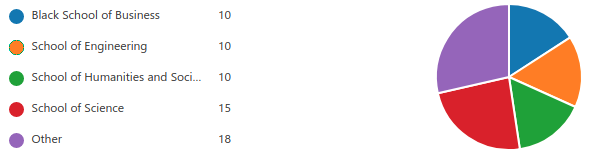 How would you rate your overall satisfaction with the technology available in the classrooms and lecture rooms where you teach students?
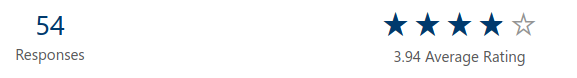 How would you rate your overall satisfaction with the technology available in the labs where you teach students?
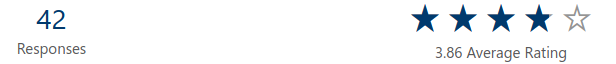 [optional] If you have issues with the technology in the classrooms or labs (e.g., podium, touchpad, document projector, projector, mic, speaker, software, etc.), please describe it in the textbox 
How would you rate your overall satisfaction with the remote connectivity service including remote desktop, remote lab, and VPN?
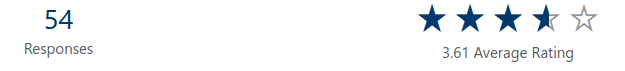 [optional] If you are NOT satisfied with the remote connectivity service (e.g., remote desktop, remote lab, and VPN), please describe your issues below:How would you rate your overall satisfaction with the technology support for your research?
 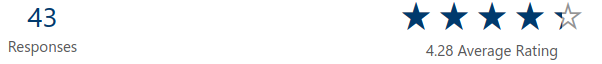 [optional] If you are NOT satisfied with the research support you receive from Behrend IT, please describe your issues below:How would you rate your overall satisfaction with your office desktop/workstation?  
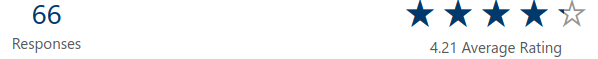 [optional] If you are NOT satisfied with your office desktop/workstation, please describe your issues below:How would you rate your overall satisfaction with the office/campus printers?
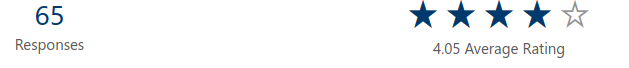 [optional] If you are NOT satisfied with the office/campus printers, please describe your issues below: How would you rate your overall satisfaction with the storage service, including P/U/X Drives, WebFiles, Box, and OneDrive? 
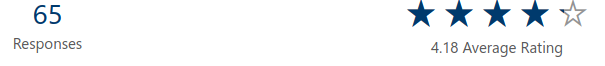 [optional] If you are NOT satisfied with the storage service (e.g., P/U/X Drives, WebFiles, Box, and OneDrive), please describe your issues below:How would you rate your overall satisfaction with the campus wired/wireless network?
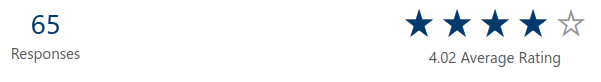 [optional] If you are NOT satisfied with the campus wired/wireless network, please describe your issues below:How would you rate your overall satisfaction with the video conferencing tools (Zoom, Skype, Polycom, etc.?)
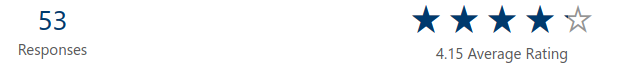 [optional] If you are NOT satisfied with the video conferencing tools (Zoom, GoToTraining, Skype, Polycom, etc.) please describe your issues below: How would you rate your overall satisfaction with the IT ticket service (SNOW)? 
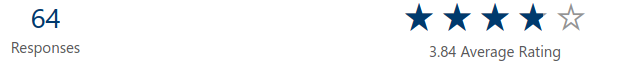 [optional] If you are NOT satisfied with the IT ticket service (SNOW), please describe your issues below:How would you rate your overall satisfaction with the IT help desk? 
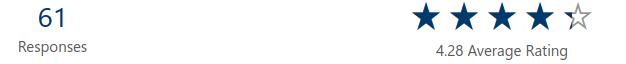 [optional] If you are NOT satisfied with the IT help desk, please describe your issues below:How would you rate your overall satisfaction with the training/learning resources and opportunities for learning new software and IT services?
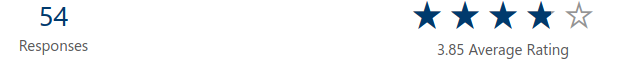 [optional] If you are NOT satisfied with the training/learning resources and opportunities for learning new software and IT services, please describe your issues below:How would you rate your overall satisfaction with the breadth, quality, and the ease of finding what you need in Behrend websites?
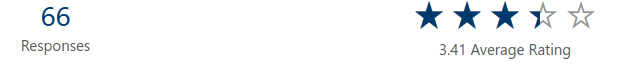 [optional] If you are NOT satisfied with the breadth, quality, and the ease of finding what you need in Behrend websites, please describe your issues below:How would you rate your overall satisfaction with the technology notification distributed by the Behrend IT?
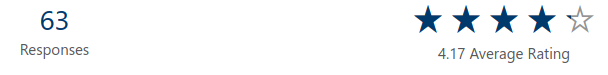 [optional] If you are NOT satisfied with the technology notification distributed by the Behrend IT, please describe your issues below:
---NAHow would you rate your overall satisfaction with the cyber protection and training provided at Behrend? (e.g., protection on the end-point system, malicious software, phishing, identity, and so on.)
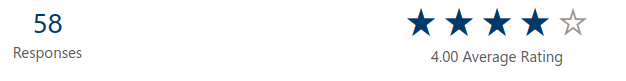 [optional] If you are NOT satisfied with the cyber protection and training provided at Behrend? (e.g., protection on the endpoint system, malicious software, phishing, identity, and so on.), plea.Are there additional technology services you feel Behrend should be offering?Do you have any other comments you would like to share about technology at Behrend? Please leave your name and email if you want us to follow up on the issues you list in this survey.Omitted due to violation of privacyResult of IT Survey for StudentWhich school are you in? 
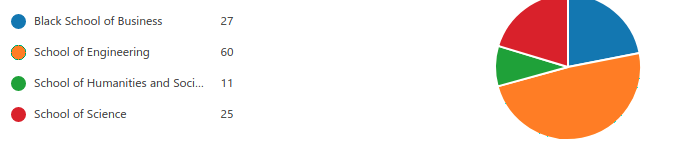 What class year are you in? 
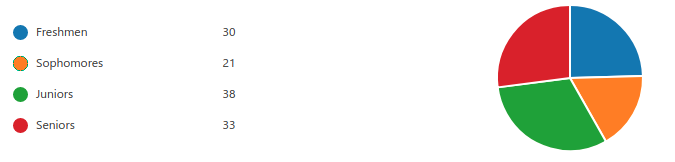 How would you rate your overall satisfaction with the technology available in the classrooms?
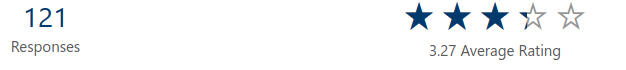 How would you rate your overall satisfaction with the technology available in the labs? 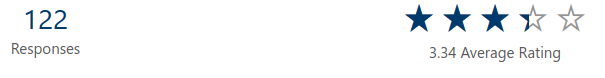 [optional] If you have issues with the technology in the classrooms or labs (e.g., podium, touchpad, document projector, projector, mic, speaker, software, etc.), please describe it in the textboxHow would you rate your overall satisfaction with the remote connectivity service including remote lab and VPN? 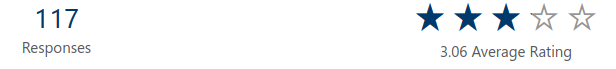 [optional] If you are NOT satisfied with the remote connectivity service (e.g., remote lab and VPN), please describe your issues below: How would you rate your overall satisfaction with the campus printers?  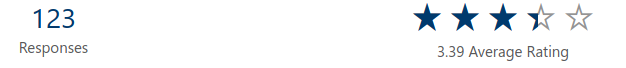 [optional] If you are NOT satisfied with the campus printers, please describe your issues below:How would you rate your overall satisfaction with the storage service, including P/U/X Drives, WebFiles, Box, and OneDrive? 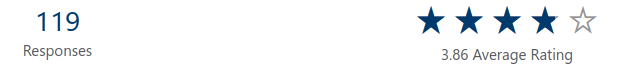 [optional] If you are NOT satisfied with the storage service (e.g., P/U/X Drives, WebFiles, Box, and OneDrive), please describe your issues below:  How would you rate your overall satisfaction with the campus WIFI network?  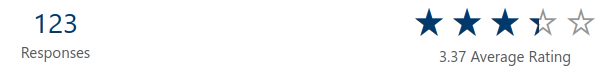 [optional] If you are NOT satisfied with the campus WIFI network, please describe your issues below:How would you rate your overall satisfaction with the IT help desk? 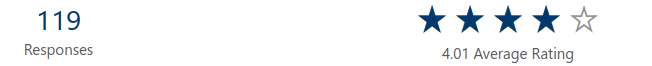 [optional] If you are NOT satisfied with the IT help desk, please describe your issues below:How would you rate your overall satisfaction with the training/learning resources and opportunities for learning new software and IT services?  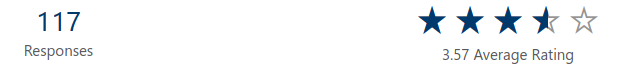 [optional] If you are NOT satisfied with the training/learning resources and opportunities for learning new software and IT services, please describe your issues below:How would you rate your overall satisfaction with the breadth, quality, and the ease of finding what you need in Behrend websites?  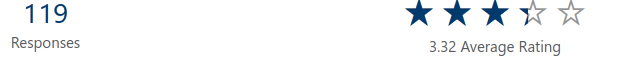 [optional] If you are NOT satisfied with the breadth, quality, and the ease of finding what you need in Behrend websites, please describe your issues below:Are there additional technology services you feel Behrend should be offering?Do you have any other comments you would like to share about technology at Behrend?Meeting minutesFriday, March 15, 2019 Those in attendance: Zhifeng Xiao, Chair (ENG)Daniel Schank (HSS)Jim Serafin, ex officio (BITS)Todd Say, ex officio (BITS)Scott McAuley (BUS)Chuck Yeung (SCI)Aaron Mauro (HSS)Those with schedule conflicts:Dan Galiffa (SCI)Valerica Vlad (BUS)Wen-Li Wang (ENG)Erin Dick (HSS)Andrew Sanford, SGA Vice President1. Committee member self-introduction2. Review of chargesDue to the missing of 17 - 18 final report, it is not clear about the exact charges in the year of 17 - 18. The committee discussed some items that were found in meeting minutes. Item 1: Work with CeTLI/CTLI to devise a strategy to increase awareness of trainings available to faculty and to expand the types of trainings available. CeTLI/CTLI has a list of resources on their website and send out emails regularly. Jim mentioned there are video clips prepared for new hires regarding the training materials. The committee agreed that it would be great if these resources appear in the new faculty handbook. Zhifeng followed up on this after the meeting and found that the new faculty handbook (teaching) was outdated (last update was done in 2015; there may be a newer version but not available online). The committee should work with relevant parties to address this.Item 2: Work with IT to address the faculty needs as determined by the faculty survey done in 15 - 16. Several items were discussed on this matter, including Admin privilege request; request of computer testing center; request for lighting and projector replacement; training for NetSupport; request for smartboards; computer/network storage request. Jim specifically mentioned the upcoming "Get Connected to OnePSU" initiative. Aaron asked about storage issues for classroom/lab usage. Todd would work with Aaron offline to provide a solution. Item 3: Devise plan to increase communication between schools and this committeeACC members will serve as point of contact for schools to facilitate a means of bidirectional communication between schools, this committee, and the BITS. Item 4: Gathering/distributing data on technology use in the classroomThis was discussed in detail in the proposed charges.3. Discussion of proposed chargesInvestigate ways to increase the awareness of cyber threats (e.g., spear phishing, advanced malware).Zhifeng suggested to run phishing tests on a regular basis, since targeted phishing scam is becoming an increasingly serious concern, and Behrend faculty and students should be more aware of phishing and cyber threats in general. Dan and Aaron shared their experience. The committee agreed on the importance of increasing cyber awareness. Todd did a training about phishing a couple of years ago and is willing to do more if necessary. Jim mentioned there will be more phishing tests in the coming months, and “victims” who clicked the malicious links will be reminded to take a training session.Investigate ways to facilitate the communication between BITs and faculty about software installation based on faculty needs.Todd introduced the new model for classroom and lab software installation. Faculty no longer need to provide a list of software every year. In addition, BITS provide a page enables faculty and student to search for desired software and provide a list of labs with those software capabilities. Along with that, faculty can use an online form at https://intranet.bd.psu.edu/intranet/instructional-software-readiness-program to make new software request. The working flow is already in place, but not all faculty are aware of that. The Committee will develop and implement a way to effectively pass information like this to faculty across campus. Todd showed a set of base software installed by default. Aaron suggested to have a discussion of the selected default software set. Software like Python and Eclipse were specifically mentioned and could be used in a lot of courses. Todd said that the choice of default software list is open for debate, the BITS usually decide based on software request history from recent years.  Develop an annual IT survey to collect feedback, needs, and suggestion from faculty and students.Zhifeng suggested to develop an IT survey and run at the end of each academic year. The purpose of the survey is two-fold: 1) to convey the relevant IT updates to faculty and students; this part should emphasize how daily operations of faculty/students will be affected; a Q and A kind of format may be suitable. 2) to gather needs, user experience, and suggestion from our faculty and students; this second part can be used as a basis of ACC charge proposals. Other committee members had the same impression. It is important to make BITS’ efforts accessible across the campus.Due to time limit, the committee did not have a chance to discuss the list of proposed charges in the 16 - 17 final report. This discussion will have to be pushed to the next meeting.  4. Action itemsThe committee will start working on a draft of the IT survey, and plan to finish the first version before next meeting. The survey will be run near the end of the academic year. 5. Suggest times for final meeting in April (to be followed up by a Doodle Poll)Friday, April 12th, 2019Those in attendance: Zhifeng Xiao, Chair (ENG)Daniel Schank (HSS)Jim Serafin, ex officio (BITS)Todd Say, ex officio (BITS)Scott McAuley (BUS)Chuck Yeung (SCI)Valerica Vlad (BUS)Wen-Li Wang (ENG)Erin Dick (HSS)Those with schedule conflicts:Dan Galiffa (SCI)Aaron Mauro (HSS)Andrew Sanford, SGA Vice PresidentZhifeng stated the purpose of this meeting, which was to discuss the planned technology survey targeting Behrend faculty/staff and students. The goal of the survey is three-fold:To find out where faculty/staff are satisfied along with where they are dissatisfied and to identify what gaps cause any disappointment in their experience. To identify what improvements are most important.To discover trends to help prioritize the continuous improvement initiatives that will make it easier for Behrend’s faculty/staff and students to complete their work. The majority of the survey consisted of satisfaction questions that employed the following five-point scale. In addition to these selections, respondents had the option of selecting “N/A - Don’t Know” or skipping the question. After each satisfaction question, respondents can elaborate their opinions on this subject in detail in a text box. The committee first discussed the faculty/staff survey. The list questions are divided into the following categories: Demographics, Instructional/Research support, IT facility, IT help & notification, collaboration, and open-ended questions. The committee then discussed the questions one by one. Detailed revision and suggestion will be incorporated in the 2nd version of the survey will be attached after the minutes. Along the discussion, a few interesting ideas were proposed and talked about. Todd mentioned it would be better to provide some guide information after a somewhat generic question so that respondents would have a direction of leaving a comment. Jim suggested to ask respondents who have potential requests for research support to leave their names in case of future follow ups.Scott mentioned it would be helpful if someone can compile a list of tricks that can improve teaching efficiency; it is good to have something like “ten tricks of Canvas you must know” and encourage our faculty to share tricks related to the use of instructional support systems. Zhifeng suggested to work with our learning center since they are more experienced and are willing to provide help. Wen-Li mentioned that instead of asking a general satisfaction question about office desktops/workstations, we may want to consider the frequency of those computers being updated/replaced; Valerica also expressed concerns about the mismatch of aged hardware and updated OS, which may slow down the system. For example, login speed had been a problem since we adopted Windows 10. Todd and Jim explained the current situation. Todd mentioned that for some questions, we may want to change a way of stating them, because the choice of some IT services is not controlled in the Behrend level, and all we can do is provide training to improve user experience. Wen-Li also mentioned the inconvenient printing service due to the confusion of printer names; Jim explained the reasons behind and will hand the issue to a team to address it.Jim also mentioned the necessity of adding a question of cyber protection since a recent phishing test in university level showed the lack of security awareness for faculty members/staffs.Regarding the help desk question, Wen-Li mentioned there was a help desk in Burke without signs; there used to be a sign but removed by someone. Todd will help address this issue. Erin suggested to email students in Sunday evening when students are back to computer checking due dates, working on assignments, and sending emails to professors.  The committee then discussed the student survey, in which most questions form a subset of the those in the faculty/staff survey. In particular, the questions are divided into three categories: demographic, learning support, and open-ended questions. The committee then discussed the questions one by one.Jim mentioned that there will be a meeting with the new director of IT of Behrend in April 25th after the faculty council meeting in Burke 180. Zhifeng thinks it would be a good idea to spread the message to related campus divisions and school committees to get more attendees. Zhifeng will revise the survey based on inputs from the committee and share the version two draft with the committee for another round revision. Then Zhifeng will work with IT to put the survey online.Two emails sent to faculty/staff and students for IT surveysDear member of the Behrend Community, The Academic Computing Committee (ACC) and the Behrend Information Technology Services (BITS) are conducting an ITsurvey across all schools and campus divisions.  Your input about IT is crucial to us and will help the ACC and BITS discover the following  Where faculty/staff are satisfied along with where they are dissatisfied and to identify what gaps cause any disappointment in their experience. What IT improvements are most important? Trends to help prioritize the continuous improvement initiatives that will make it easier for Behrend’s faculty/staff to complete their work. The survey is anonymous unless an individual chooses to provide an email address and should take no more than 10 minutes to complete. The survey will close on May 3 and the link is below: Faculty/Staff IT Survey==============================Dear Behrend Student, The Academic Computing Committee (ACC) and the Behrend Information Technology Services (BITS) are conducting an IT survey across all schools and campus divisions. Your input about IT is crucial to us and will help the ACC and BITS discover the following  Where students are satisfied along with where they are dissatisfied and to identify what gaps cause any disappointment in their experience. What improvements are most important? Trends to help prioritize the continuous improvement initiatives that will make it easier for Behrend students to complete their work. The survey is anonymous unless an individual chooses to provide an email address and should take no more than 10 minutes to complete. The survey will close on May 3 and the link is below: Student IT Survey#SourceComment1anonymousSometimes the projector in a classroom does not work, but I call it in and usually someone is in the classroom in 10-15 minutes to fix the problem.2anonymousThe internet is slow to come up.3anonymousI wish the screens were in better places and the projection was better quality. I often have issues with speakers being full of static the first week in the semester. They should be routinely checked.4anonymousLength of time to log in and load basic features like Chrome is a challenge at times.5anonymousMy biggest problem(s) this semester in lab has been how excruciatingly slow the CLM has made the login and startup process. With sometimes only 10 minutes between courses, there have been several times that I had to start my class late because my computer took more than 10 minutes to make it through the startup process. Not to mention how long it took for applications to start, even when I make sure I only try to start one thing at a time lest I overstress the system.6anonymousI don't think BITS can do anything about it, but the roaming profile seems to take forever to load in classrooms and labs7anonymousSometimes, I arrive to find the cabinet locked, and I don't have a key. The software on the desktop is outdated -- I click the Canvas link, it opens a browser, I get a message that says the browser is out of date! In terms of labs, I never heard what happened to the software that allows me to control the students' computers.8anonymousIn Nick 167, the projector won't turn off. In OBS 117, it takes up to 15 minutes for Chrome to start. The short cuts on the task bar don't always work. In Witkowski 109, the sound doesn't always work on the podium.9anonymousthe projector in some of the classrooms is very dim (burke 208)10anonymousI had a month-long log-in issue that resulted in a temporary account this semester. No one seems to know why?11anonymousNo document cameras in Burke computer labs.12anonymousdocument projectors are rather difficult to use, especially in OBS building13anonymousIntermittent malfunctioning of projector bt computer and doc cam.14anonymousNot everywhere seems to have good sound/speaker options if I need to show a video or clip15anonymousThe computers can be slow at times. The internet takes ~5 mins to load on every computer (not great for showing videos, websites, etc.)16anonymousThe podium computers are slow to log into and slow to load Chorme.17anonymousProjectors not bright enough. Need dual projectors.18anonymousIncredibly slow to start the computer in each class since everything was put on "the cloud"19anonymousSlow loading times of software. Sometimes missing files for Visual Studio so they have to be rebuilt. Forever to login to a lab computer even after 15 weeks of class.20anonymousThe projectors in OBS 105 & 106 have been very tempermental this year and were replaced multiple times. It's difficult to teach a laboratory class when you can't show them their prelab video so they can quickly get to work.21anonymousstudent computers take a long time to long into...the computers we have available in our office for students to use require you to login first, we sometimes have Prospective students and/or Alumni who are in our office for appointments and would like access to the internet for career assessments/job searching and/or Word to do resumes...we would like to provide support for them but they do not have PSU access id's ??22anonymousminor issues which usually are fixed by the staff#SourceComment1anonymousToo hard to use, especially if you have a Mac. Online instructions not very clear.2anonymousThe remote desktop function works about 75% of the time.3anonymousThere are periods when it is very slow to connect or will not connect at all. If I wait a few hours it normally works.4anonymousI do not use Remote Services... I have always used Box for access across all of my devices. I may switch to OneDrive, but I prefer an enterprise cloud solution personally5anonymousI haven't used it so I didn't rate it.6anonymousAt times it is very slow from my home, but that may be an issue with my data provider.7anonymousI cannot find these things, and the instructions to do so are byzantine. Might as well not exist.8anonymousI have never gotten the remote connectivity to files on the P: drive to work for me.9anonymousThey don't always seem easy to log on remotly10anonymousI've never been able to access it off of campus, and it frequently crashes in my office.11anonymousMy "remote desktop" system is great when it works; on heavy traffic days, such as first day of semester, it is extremely hard to access. This is a big problem, as these are the days I need access to student records.12anonymousI always seem to have trouble being able to access my remote desktop13anonymousCan be slow at times to connect. Navigation links are confusing14anonymousSimple commands, such as opening/saving a document, when working on the cloud, take significantly longer than they should when not on campus.15anonymousI do not use Remove lab but students say that at times it does not work or very, very slow.16anonymousI prefer not to use the remote desktop. I am more comfortable with my own laptop. In my experience, virtual machines involve lag and downtime that I don't want to deal with.17anonymousI don't use remote features.18anonymousdang hard to make connections with new devices - clunky19anonymousEach time I connect with remote desktop through the classroom computers, I cannot save the login details and it requires me to re-enter the login information. After entering psu\userid with password to connect to the e8gateway, I have to choose additional sign-in options, sign in with a different account, and then re-enter my user id without the "psu\" in front to log in to my actual computer. If I do not go through this complicated process every time, it does not properly connect the P:\ drive and other network drives because it tries to use the gateway log-in information and cannot map the network drives properly with the psu\ domain included.#SourceComment1anonymousI clicked by mistake. I do not use IT for research2anonymousI have three devices -- a personal PC, an office mac, and an iphone -- that cannot talk to each other. Only my personal phone meets my needs.3anonymousI am part time and do not do research.#SourceComment1anonymousS-L-O-W2anonymoustough to update - need admin approval3anonymouswould like to install my own programs4anonymousCannot get Zoom to work. I have either audio OR video cannot get both to work at same time5anonymousIt can be slow at times.6anonymousI would prefer a laptop7anonymous4 gigs of ram is absurd. The computer is so slow it is virtually unusable most days.8anonymousmore memory would be nice.9anonymousAgain, weird log-in stuff - it takes a lot of time to access the server. I miss simply being able to get on the internet without the cloud.10anonymousMy "remote desktop" system is great when it works; on heavy traffic days, such as first day of semester, it is extremely hard to access. This is a big problem, as these are the days I need access to student records.11anonymousat times internet is slow12anonymousSlow logging in, doesn't seem to update very fast13anonymousPersonal Laptop14anonymousIt restarts at inconvenient times and frequently. After a restart, I sometimes lose connectivity with my printer. Right now, it won't recognize it as scanner. Funny thing, my computer just restarted without warning during this survey.#SourceComment1anonymousmore color would be nice2anonymousIn the labs, for students, they are often out of ink or not connected to the computer. It's also confusing for students outside of the lab to choose printers. In the lab in Hammermill, I often get students printing from outside and walking into the classroom to get their papers.3anonymousScanning can sometimes be an issue in terms of the location where my scans end up...4anonymousStarted having students submit .pdf files for two reasons, one is to save paper, but the biggest reason was the quality of prints students were able to get from many of the printers in the BURKE basement labs was abysmal. I know many of the problems are likely from over use and abuse, but streaky prints or ones with greyed out spots, are difficult to read.5anonymousOne quarter of the time, documents don't print.6anonymousNo option for color. Printers seems often on the edge of failing.7anonymousCannot get access from computers in the office. Have to use VPN or remote connection.8anonymoushard to connect to the printers because the printers don't have human readable names. It would be better if the printers had names like Jeff, Sam, Alisha, Jenny. Most of the time, I don't remember which is the HP Laserjet 3456 and which is the HP Officejet 7832. Especially when there is a student in my office who is stressed and I have to print something off for him or her.9anonymousI think it would be great to push a paper free environment.10anonymousThey rarely default to the correct one, and we don't have an especially useful system for replacing ink.11anonymousbuggy for printing pdfs12anonymouswe are ready for an upgrade in printers to help support the daily use by our offices13anonymousStudent print station in front office is very, very slow.14anonymousThe printer names used to state where the printers are located (e.g. AMIC 234, AMIC 234 color, Burke 239). Now, I have to remember each time that E8 ENG 2 or 4 or 1 corresponds to which printer.#SourceComment1anonymousThey are often unreliable.2anonymousOddly enough, I normally like options, but currently there are too many and when collaborating it makes it difficult when some people are using box, some are using one drive, and I must admit, most of my work is still on my P drive because I worry that the cloud data is not secure and will not be regularly available. If Office doesn't work, like one full day last fall, we're basically SOL for accessing anything.3anonymousSee above. If I cannot access all storage services from all devices, they are worthless to me. Andthe proliferation of cloud services is absurd.4anonymousI hope we can move to OneDrive instead of the P: drive soon.5anonymousNot easy to access off campus6anonymousI strongly dislike OneDrive and Office 365. Box is awesome and I much prefer it to OneDrive. P/U/X files, rarely use them.7anonymousBox does not have a Linux client (so much for an anonymous survey).8anonymousToo confusing with all the options and the ones located at U.P are too slow in response9anonymousI feel like everything is in flux and I have no idea where to put stuff. I can see PSU ending Box support and moving to OneDrive, but I have no idea. No consistency.10anonymousI don't use these as I've had online/cloud files erased too many times over the years or the files are too slow to sync.11anonymousIts getting confusing to know where to keep things and to have to keep switching to new platforms.12anonymousP drive keeps losing connection and saying network drive is inaccessible, so I have to reopen the windows explorer folders#SourceComment1anonymousCannot connect to WiFi in certain classrooms (not recalling which specific ones at the moment)2anonymousI cannot get my pc configured correctly to use it. Even when I go on as a vistor, half the time, it kicks me off at irregular intervals.3anonymousWhen my office used to be in Carriage House Annex II, there were connectivity issues.4anonymousit hardly works in my building5anonymousat times internet is slow or kicks me offline6anonymousDifficult sign in process for "psu" network. Should be same 2FA process.7anonymousI have never been able to sign on to the campus wireless network8anonymousWireless occasionally kicks users off.9anonymousdrops a lot10anonymousI don't use the wireless because I can't find out how to sign up to use it on my device.11anonymousphones work great, sometimes have issues with laptops/surface pro connection to Wifi...maybe due to age of our devices12anonymousseems slow at times13anonymousSeems like it stays connected fine for the last year or so. Beforehand there were many outages.#SourceComment1anonymousSee above comment about use of Zoom from my office computer2anonymousI use Zoom for meetings all the time. It would be good to have cameras in the certain classrooms for better connectivity. Burke 236, 153, 001, 002, and a few on the 200-level hallway should be the first priorities in my opinion.3anonymousI cannot get all three devices to use them.4anonymousZoom has not been as user friendly as Abode Connect. We have had issues with the format and screen sharing. We probably need to brush up on our comfort level with Zoom, but overall I have found it not as user friendly for presentations and set up.5anonymousalways issues with Zoom6anonymousI don't use video conferencing tools.7anonymouslove zoom, getting rid of polycom,8anonymousneeds more support - we have tried to do webinars several times with shared control and they do NOT work well9anonymousZoom has some great functionality, but I think is less user friendly and professional-looking than Adobe.#SourceComment1anonymoustough to enter ticket when computer is down2anonymousI'm not sure why I have problems with SNOW, but I do.3anonymousThe ticket itself is really poorly designed. Level of urgency is confusing.4anonymousThe web interface is Meh. Used to be place for additional comments-no longer. But IT staff responds very well and generally very quickly. Very happy with the local staff at Behrend. PSU bureaucracy appears bent on making their jobs harder.5anonymousIt creates an abysmal amount of messages and is awkward to communicate through.6anonymousHard to find the form.7anonymousSNOW feels cumbersome.8anonymousThe process is confusing, though all of our support people are great at explaining it.9anonymoushard to find site to enter ticket10anonymousI have resorted to walking to help desk and asking for help filling out IT ticket online. Perhaps it has improved, but when first introduced, it was a mess.11anonymousReceive numerous duplicate messages, needs to ask better questions on the form, poor form interface for users12anonymousI would prefer talking to a person because they know the questions to ask. Submitted a ticket usually ends up with a lengthy email exchange13anonymousIt is a very confusing system. Have not figured out why I am directed to two different systems/screens to enter a ticket. Hard to maneuver and cannot believe that the first they do NOT ask you is what room. In one system it never asks what room. In the other you have to go back and add it later. One tells you the status of your ticket and the other is just a mess. Still not sure they are connected.14anonymousIt was very confusing but has improved.15anonymousIt takes about 5 minutes of going in circles to figure out where to submit an IT request from the BITS website. Every time it is a huge source of frustration.#SourceComment1anonymousstudents are nice but not too helpful to faculty2anonymousI had an issue with my office computer and thought I would just run over to the help desk in the Library to ask a question and they sent me to three different people before I was able to find out the answer. Finally, I just found that submitting a ticket was the best option to get things done.3anonymousUsually staffed by students and not really helpful for the issues that we seem to call with.4anonymouslack of support available for late afternoon.evening classes5anonymousBecause I work on both a pc and MAC, I rarely find a single person who can answer my questions.6anonymousYou are AWESOME!!!!7anonymousStudents very seldom seem to be able to help with faculty issues,8anonymousThe students at the help desk typically have limited knowledge on how to fix issues9anonymousCommunication could be improved of timelines for installations as well as a time to meet in person to fix issues.#SourceComment1anonymousCould use more support with Canvas l.p.2anonymousClass are not offered when I can take them usually.3anonymousNot enough clearly advertised opportunities; more individual instruction needed.4anonymousHave not used them much5anonymousPoor rollout for LionPath and Workday.6anonymousNot even sure they have ever had training.7anonymousJust need to be reminded more regularly of training opportunities8anonymousThere's training for new software? I have seen a few e-mails for Canvas info, but that's it.#SourceComment1anonymousI don't think the websites are very intuitive or user friendly, and they aren't very aesthetically pleasing either.2anonymousfaster to google3anonymousnot always easy to navigate4anonymousLocating items it not always obvious and the search function rarely finds what I'm looking for. When I finally find something I tend to bookmark it in case I can never find it again.5anonymousIt's a problem with any bureaucracy. The page hierarchies make sense to the developer, but not to other people.6anonymousSO counter-intuitive. The amount of time I have spent searching for certain university services/offices is absurd. This mentality that the website should primarily serve potential students is outdated.7anonymousAnswers often feel buried.8anonymousBehrend's website is difficult to navigates, not user friendly and not appealing9anonymouscould be much better. The search bar still tag searches, user testing please.10anonymousToo much drilling down. Text heavy.11anonymousSometimes I find 'dead links' on the behrend website.12anonymousFinding basic contact info on our website can be surprisingly difficult. I usually default to a more specific Google search.13anonymousWhere can I begin?14anonymousThe ease of finding what I need why I gave three stars. I think it's more of a departmental issue than an IT issue though.15anonymousThe Behrend intranet is not at all easy to navigate and most of the navigation page is inactive/not linked to anything16anonymousGive the people in charge of programs and departments more control of their own websites17anonymousThere are a few things that are difficult to dig down to.18anonymousIt is not always organized in the most obvious way19anonymousIt is getting more difficult finding the correct resource as the website has changed over time20anonymousnot always a logical path to find what you need, especially searching what software is already available in what classroom each semester#SourceComment1anonymousI do get phishing emails, nothing concerning.2anonymousProtection seems OK. Training? I think all I get are fake phishing emails for training.3anonymousProtection is very good, but Faculty training is minimal.4anonymousWhat training?5anonymousNot sure what training was done.6anonymousIs there training on this?#SourceComment1anonymousbetter projectors - most are dim2anonymousMore help with Macs and laptop maintenance3anonymousMore workshops on the basics of MS Office. Many of the programs I am not familiar with.4anonymousI have yet to be able to successfully teach a class remotely. There are times during the semester where I need to be away for a single class or two. I would like to be able to teach those classes remotely.5anonymousTesting labs where we could send our students to take tests in a safe and secure online environment6anonymousSmart boards. I teach graphical topics and it often nice to be able to draw on the screen. We also need HDMI ports in classrooms so I connect my surface to the projectors. I can use that for drawing too.7anonymousI am deeply concerned by the conversion of computer lab space to nursing space. Our statistics courses are rapidly running out of room -- more lab space is needed.8anonymousWE do not have enough lab space to offer the tech-based courses we would like to offer.9anonymousWould like some sort of tablet technology in each classroom to write on documents presented on the screen. And record such information.10anonymousMore staff trained on specific application packages#SourceComment1anonymousAny time I have asked for personal help the IT Department has been quick, efficient, and wonderful.2anonymousIT staff is awesome!! Very responsive and helpful!!3anonymousBehrend's IT Staff are the Best!!!!! I just got a new computer with the new Word version. The entire process went smoother than it ever has (I've been here 30 years). Rick Sawtelle and Michelle Newcomb were so knowledgeable and helped me immediately with problems or questions. Nick Silka is ALWAYS willing to help me via phone no matter how busy he is. Jason Artello will go out of his way to help anyone. Michelle Brown does not simply put a work-order in or transfer the phone call. She will take the time to try to execute the problem. If she cannot solve the problem, she will put the work-order in for you and/or transfer your call to an IT tech. The entire IT staff is always willing to help.4anonymousThe new system of requesting technology before we enter the classrooms is redundant. For instance, if I always teach in the same labs, can't the technology I always need just stay on the systems? Do I need to request them every semester? This should probably be addressed by IT. We got the information from our Chair and i'm not sure they had all the answers at the time. They just told us it's something we have to do now, like ordering books every semester.5anonymousJim and Todd do a fantastic job of running IT initiatives!6anonymousYou all are wonderful and every time I've had a problem, even if it was self-induced, I've been helped in a timely fashion by friendly people.7anonymousI think our IT team is great. Responsive, friendly, knowledgeable, flexible...you really can't ask for more from any group of people8anonymousThe IT Dept. is very responsive to our computer/printing needs and it is truly appreciated.9anonymousMy computer needs are really simple -- e mail, word processing, accessing cloud, making Power Point slides -- and yet, as I say above, nothing functions efficiently other than my personal iphone. The server configuration is particularly terrible. I was at the airport yesterday and literally could not send an email from Outlook.10anonymousI think our IT does an amazing job.11anonymousI strongly dislike Office 365 and strongly dislike Outlook. Most of my students feel the same and have all of their email forwarded to their gmail account as do I. Office 365 promises increased functionality but it is not there, emails disappear, the conversation view is a nightmare for me. Often students will claim that they emailed me and I never get the email yet it shows up in the forwarded email to gmail. Next semester, I am tempted to ignore office 365 and just use gmail. I am used to it, it is easier to use, it is what all of the students prefer as well.12anonymousOur IT team is very helpful. I'm usually at my worst when I need them, and they are patient and easy to deal with.13anonymousThe staff are fabulous! Always helpful and quick!14anonymousEquipment seems to be responding slower and slower15anonymousLove our IT but really would like to see faster loading times in the labs.16anonymousSo far, no real negative experiences with any of the technology on campus. Office and classroom setups are fine and get the job done. I'm not a great fan of virtual desktops, but that's a preference thing.17anonymousRick is great!18anonymousThe Behrend IT team is usually quick to respond and solve tech problems for me. They usually are knowledgeable about various issues and tend to have a solution to problems.19anonymousIT staff are very helpful and supportive20anonymousWe are grateful to all the IT department, amazing patience and ability to resolve problems. Thank you !21anonymousSwitching everything to the cloud is nice until the cloud isn't available for some reason.22anonymousRequesting a list of software installations per classroom and per lab each semester for every class is very inefficient. Each semester we usually want the same software for our classes per department. It would be nice to keep that list and just make any modifications/updates and/or additions/subtractions from there.#SourceComment1anonymousLog in takes too long. Only has been an issue this year2anonymousSometimes the projectors wouldn’t work and teachers can’t fix it very quickly so the whole day it will stay that way.3anonymousLoose cables in classrooms that display weird yellow hues over the screen4anonymousSlow and or unable to connect for presentations.5anonymousThe only thing I could complain about is how slow some of the computers are. Yesterday it took me ten minutes to log in and open canvas.6anonymousThe computers in the plastics labs are always dying or not working7anonymousSlow speeds8anonymousArcGIS software does not properly run on the school computers because it has to go to main campus and back to us9anonymousComputer not working or very slow.10anonymousScience labs need more heavy equipment.11anonymousThe issue I had was how slow the projection turns on in the nick and obs buildings. I will have to wait like 20 mins for everything to turn on, which is annoying at some times. As well, I have tried printing papers at the hammermill computer lab and I would be charge money when it doesn't print.12anonymousComputers are slow and have long login times13anonymoussome have long boot times(in library)14anonymous1) Most 4:3 monitors in the school have lost their color, have dead pixels, or broken mounting. It would be a massive quality of life to update monitors to new 16:9 displays. 2) Please find some way to reduce the time to load software on PCs. I realize it’s because of the virtual licensing and such but it sometimes cuts into class time15anonymousvery slow loading for internet browsers and applications16anonymousTakes a long time for programs to load. Upon logging in. Could take up to 10 minutes just to open Google Chrome. This slows down my productivity and wastes my time knowing I have to wait for it to load. Printers can be unreliable. You can print fine one minute and 5 minutes later print again but get and error saying it’s offline. The monitors are old and outdated. Would be nice to have widescreens in all labs and monitors that show true color. When working in Excel or Creo it can be hard to be fine lines and this is frustrating. I understand that as students we need to respect the school but how much can replacing staples and three hole punches be? This make is frustrating as students to have to carry these around with us when we go to a good school that this should be provided. Also the chairs are uncomfortable and mostly all torn or the hydraulic is broken17anonymousAll campus computers are excessively slow to log in, since the update to windows 10, as well as taking forever once logged in to be able to launch a program18anonymousI've only had the speakers not play and at one point most computers in a lab didn't have intellij after an update19anonymousI wish there was more software on the computers. There’s a lot of slowness.20anonymousComputers for software heavy classes need better optimized internals21anonymousSoftware limited to too few places22anonymousArcGIS works extremely slow in lab also projector bulbs could be replaced in some rooms23anonymousSome things take too long to open, specifically Google chrome24anonymousThey are the slowest things I have ever dealt with. I would rather use MS-DOS than continue using these. Hardware should be updated alongside software.25anonymousPrograms I need were sometimes not installed26anonymousNeed more color printers27anonymousI have issues when logging into my psu account when it opens up opening chrome is so slow. Not sure if that's something that can be fixed.28anonymousTV doesn't work in some labs, projectors turning green or too dark for detailed use!29anonymousSo slow30anonymousIt takes several minutes to load just the chrome search page on the computers.31anonymousThe computers are so slow. Penn State is a massive University. There is no reason it should take 5 minutes simply to open Google chrome. Ridiculous.32anonymousautocad in burke007 has source file issues, not available to use remote lab, relogix in burke143 not installed on all computers,33anonymousComputers boot up slow and I have issues running things34anonymousIntellij keep needing to enter licenses, also lab computers are very slow35anonymousProjector is too dull, we can’t see certain colors on the screen if they’re light36anonymousI wish we had more labs with the dual monitors. The dual monitors make working on projects much easier.37anonymousThe computers are very slow during user log in, many of the software programs are not available in every computer or are expired.38anonymousSome labs don't support software that uses a lot of memory, like Unreal Engine. That makes it hard to work on labs/projects in a reasonable time frame when I cannot access the 1 lab that supports a software until 8PM most days.39anonymousMy only issue is that some professors don't know how to use it and then have a small heart attack when things go wrong40anonymousMany pieces of software is out of date. (Ex: IntelliJ is old) -- Only Java 8 is available on the system. (Current: Java 12)41anonymousI had to create a pathway every time I tried to open AutoCAD.42anonymousProjector never works, TV screens in conference rooms don't work43anonymousprojectors usually wash out pictures and diagrams projected on a presenters slides. The laptops used in my physiology lab always have errors and so it takes us additional time to complete labs due to restarting computers44anonymousBoot Time, outdated licenses, lack of software on certain machines.45anonymousEverything takes 20 minutes to load46anonymousTeachers have to sign into computer to use the document projector. Not all labs have inventor47anonymousComputers need to be faster in all labs, however the senior design lab computers need to be much faster and their has to be more senior design computers.48anonymousYeah half the projectors dont work properly like they have wiring issues which could be solved with less heavy wires, more efficient wiring, or literally scotch tape but im guessing some of these projectors arent reported because its notorious that our support for this stuff is bad dont get me wrong but stop hiring students and hire some professionals at least one that can schedule checkups on our devices49anonymousThe projects did not work quite often for professors in AMIC50anonymousWith the new virtual desktop environment combined with the 5 1/2 year old hardware, the machines are too slow and we often waste class time waiting for users to login and applications to load.51anonymousSome of the technology is not as user friendly as I think I would like to see it. I wish there were directions on the podiums for how to use the touchpads and projectors so professors and students did not waste as much class time trying to figure it out.52anonymousEvery projector in the science building doesn’t work53anonymousA lot of the projectors have malfunctions and low quality.54anonymousLab computers are slow and take 5 minutes just to open google chrome55anonymouscomputers in lab have outdated and slow software on them.56anonymousThere have been a few times where the projector stops working which halts the entire class until its fixed.57anonymousKeyboards on workstations in the labs often need to be cleaned and are missing the flip stands.58anonymousLog in times are a disaster and nothing loads until 10 mins after logging in.59anonymousThe computers are extremely slow. It can take up to 5 minutes for interest broswers to open. Also, there is not enough open time in the computer labs. I have assignments that must be done on a lab computer, but classes are normally in here when I want to work. The Black School of Business should have their own computer labs.60anonymousSometimes they do not work, and some professors do not know what they are doing all the time. It makes learning and teaching difficult at times.61anonymousI was a graduate of Cranberry MBA program. The instructors often had problems displaying info from their computers on the classroom view-screen#SourceComment1anonymousTried several times and could not access remote lab2anonymousHave yet to use it3anonymousN/A dont use this service because it's easier to use my home computer because it's more powerful4anonymousIt is way too slow. Half of the software I need isn't on it, so I end up needing to come to campus anyways, and theres like 12 different remote labs. There should just be one.5anonymousremote lab is unusable unless on school computer6anonymousHaving to use original password from 3yrs ago when they made me change it multiple times? Yeah i have no idea what my password is or how to get it so I can't use remote lab7anonymousThe passwords don’t update. I have to use my first PSU ID password to log into remote lab. That’s not an issue but a lot of my peers think remote lab doesn’t work because they’re using their most recent password.8anonymousvery slow and takes a long time to load9anonymousRemote lab would never connect. Tried multiple times, multiple ways10anonymousIt’s so slow and unreliable. Connection is also tricky11anonymousEasy to use but very slow, which deals with either internet or servers of the remote lab12anonymousIt's slow.13anonymousHaven't used it14anonymousRarely used it, slow, needs good internet connection15anonymousCrappy connection for most uses and the system might not be suitable for.16anonymousRemote lab is also very slow17anonymousCrashes a lot. As well as not connecting to server properly.18anonymousVery laggy and not user friendly19anonymousother than being super slow, software i needed not there20anonymousI've tried multiple times, followed every instruction to a T, but it won't work.21anonymousVery, very slow and laggy22anonymousSomething there are glitches that cause the remote lab to freeze or it wont allow us to connect.23anonymousNo GNU+Linux support. Existing documentation out of date and uses obsolete and/or non-free software. I had to figure it out myself and once I did, the school showed no interest in updating the instructions or even investigating the issue; my instructions are on file.24anonymousRemote lab is extremely slow and lags.25anonymousOccasionally, remote lab runs slower than I feel like dealing with so I will log off, but most of the time it runs fine.26anonymousNever use it.27anonymousMy main issue with remote lab is the lag, they also could be named better when choosing which remote server you want to be one. Especially since some software is only offered on a small number of computers. At times I am unsure if the server I am selecting will have all the programs that I need. That being said I have been here long enough to now know which ones I need to choose.28anonymousRemote lab seems to be slow even in the best connections possible to it.29anonymousSometimes really slow30anonymousI have never used remote lab.31anonymousSlow, glitch prone32anonymousThe programs in remote lab are very slow, even unresponsive at times. It also crashes fairly often, on multiple devices. Still convenient though!33anonymousAgain, the connection needs to be faster. If someone attempts to use autocad or ansys through remote lab then it is way too slow.34anonymousSurprisingly the VPN and tunneling services are actually quite good with ssh35anonymousMatlab rarely works as well as very slow loading times and no option to limit to one screen when used on dual monitors36anonymousRemote machines take too long to load; also, the server will lose its connection randomly, at least once a day. After reconnect, any file explorer windows with shared devices open must be closed and reopened since the file path history is inaccessible.37anonymousI have only tried to use remote lab once and I could not get it to work. I also do not have much a reference point for this because I live on campus and rarely have to use special programs that require me using a school computer or remote lab.38anonymousThe software is a little bit hard to figure out and navigate at first39anonymousThe VPN logs out too fast.40anonymousA lot of programs that I used for my classes are not in the remote labs and there are really long downloads to use them later.41anonymousI was unable to connect remotely using linux following the instructions. It would be great to improve your linux support for noobs.42anonymousSlow43anonymousconnection is slow and everything takes forever to load44anonymousOften times my RemoteLab drops.#SourceComment1anonymousPaying for printing is ridiculous given how much we pay in tuition each2anonymousOut of toner many times3anonymousSome printers (mainly the one outside of Bruno’s) leaves black marks on the pages4anonymousIt’s hard to tell which one is the connected one and the default setting sometimes lead in to a printer outside of the room.5anonymousWish there were more around campus. Would be nice to have one at every dorm.6anonymousThere should be more color printers7anonymousfor what we pay the quality isn't great, often have streaks in paper8anonymousWould love to have free printing.9anonymousThey never work, are out of paper constantly, should be color printers.10anonymousNo color printers in amic?11anonymousBurke 008 and 0013 printers break seemingly weekly or produce ill quality prints often. I understand that these printers probably get the most use but it would be nice to have newer printers there or improved reliability of these printers12anonymousMost of the ones down stairs in Burke suck13anonymousThey always tend to jam at the worst time14anonymous***Making us pay for printing... where’s my tuition dollars going???15anonymousAren’t always working16anonymousNeed color printers!!! More more more17anonymousquality of printers are lacking, and the availability of color printers is too limited and costly.18anonymousThere isn't any printers in Trippe hall and there needs to be19anonymousPrinters are often out of ink and mess up my papers when printing. They often have random black/grey lines all over them.20anonymousthey sometimes do not print correctly21anonymousThe printers in Reed are usually not working which makes it incredibly hard to print things22anonymousSometimes of the printer put streaks all throughout the papers. It depends on the printer because some are really good but others would not give you a professional looking paper.23anonymousLogging in as a Penn State user should be sufficient to allow me to print on any network-connected printer which is accessible for student use, regardless of whether I am using RDP or not. If there is a charge for paper, it should happen transparently and without my notice. Rather than shoving all my documents through a mystery server and requiring me to use proprietary software with unknown privacy practices to print, another means should be investigated.24anonymousPrinters are sometimes down25anonymousVery good! Sometimes a print operation will refuse to work on certain computers, but this is a minor issue.26anonymousDon't work half the time27anonymousI am fine with the printing on campus. Mostly because I do not do a lot of printing28anonymousExpensive and not enough color printers29anonymousthe printers often leave streaks of ink30anonymousFrustrating and take forever to print and turn on31anonymousAlways broke32anonymousI think they need to be monitored and maintained better so that students are not running out of paper or ink when trying to print important class materials for things like presentations.33anonymousDon't put a cap and make sure replace in more often the quality is poor.34anonymousSometimes they don’t work. Or may be out of ink and you lose your money that you spent printing the pages!35anonymousI use my own printer because of the cost.36anonymousStaplers don’t work often37anonymousMainly how fast the ink runs out. The reed printers also sometimes print random lines on papers that are printed out.38anonymousWe should not have to pay to print. I only print the required materials from my professors and I still usually go over my limit. Printing used to be free on campus.39anonymousThe printers are offline a lot. Paying for printing is annoying.40anonymousI had to pay 25 cents per sheet to get copies at the Cranberry RLA.#Comment1Dont like onedrive2Always run out of space and have to go in and request more with the P drive3They are garbage, so I use my own laptop and thumb drive.4only complaint is that the one time it was unaccessible for a day5It would be appreciated if there was a way for students taking classes with software that creates large files to digitally apply for an expanded P drive for a semester. For example, many FEA students fill their P drive even with compression and working in the temp drive6P drive needs to be larger7I love the cloud storage, but the P U X drive separation is annoying8Good once a compsci major showed me the website to increase my storage9I’d like more storage, but it’s plenty to use for now.10I had egt 121 and PLET 232 and ran out of space half way through the semester! Can anyone get a temp. increase for creo heavy classes!11Slow12P drive is too small. Can't even fit one semesters work.13The outsourcing of email (this is in the category of storage) to Microsoft as a SaaSS is an unacceptable freedom issue. I have had problems logging in from GMail and Thunderbird which were mysteriously "resolved" when I authenticated via Microsoft's website. When I send links to people, the text remains the same but the link content is replaced to something that redirects through Microsoft computers first. This is unacceptable. The integration of email with Microsoft services such as Word or OneDrive, while providing reasonable utility, engenders a dependency on proprietary services which exist with the aim of supplanting use of software as such, thereby not only restricting the digital liberties of the entire student body but also establishing norms on computer use. This collaboration between the entrenched tech giant Microsoft and the education giant Penn State creates a ruthless socializing force which shapes people to unknowingly embrace an ideology of computer use which would normalize the erosion of their privacy and attitudes about owner-controlled devices and software.14Sometimes the drives just get too full and act pretty slow. But mostly, they're fine.15I only ever used the P and X drives and have had nothing but good experiences.16Needs to be simplified.17Fill up quickly18dont use19I'd like a way to sync my P drive with OneDrive20Why do we have Box and Office365 OneDrive? Is that not redundant? The X drive should be replaced with OneDrive.21The only criticism that I have is that I am not sure how to properly utilize the different types of Drives on the school computers22Box and OneDrive, great ideas23It would be great if you could automatically sign into one drive upon signing into campus workstations. Instead of having to sign into each app individually.24When putting our final paper together in SharePoint, too many times the font and spacing was changed from what myself and my team members had used on our personal computers to what was displayed in the document in SharePoint once the files were uploaded. And several times, changes I made in SharePoint itself to the document were not saved.#SourceComment1anonymousDifficult to connect to, constantly disconnects, slow2anonymousThe Burke ground floor have poor digital.3anonymousThe internet isn’t bad at all but i have found there’s some places on campus where I do not have any internet connection. A may place I have noticed this is outside of trippe and it is extremely misfortunate because that is a wonderful place to study.4anonymousWifi is really slow5anonymousFrequent random disconnects on laptop and phone6anonymouscan be slow with poor bandwidth7anonymousIt didn’t work on my laptop the second part of my second semester and I asked for help.8anonymousPlease upgrade this. There are newer standards available, and your WiFi infrastructure is slow.9anonymousThe wifi disconnects me all the time is very annoying.10anonymousI have only had poor signal around the restroom area of the Zurn building11anonymousdisconnects frequently12anonymousMobile is difficult to connect13anonymousIt is a pain to get connected and a HUGE hassle to get reconnected Secure W2 has given me many issues14anonymousOften unreliable15anonymousPain in the butt to connect to16anonymousSecureW2 is awful17anonymousAlways issues connecting to the psu wifi with my laptop because it just keeps trying to connect. When I try to delete my current download on the computer it wont delete. I'm very frustrated with the issue of having to do this.18anonymousOK connection19anonymousI wasted my money on a google home to come to find out that i can't use it on your wifi20anonymousHorrible spotty connection21anonymousVery slow, always disconnects22anonymousIt can be slow at times in the residence halls.23anonymousit just always disconnects or is very slow24anonymousWifi sometimes drops out randomly25anonymousIf more than 25 people are on it it doesnt work26anonymousIt works most of the time and reconnecting usually doesn't have a problem, but every so often its seems like connecting is impossible.27anonymousMy wifi cuts out a lot, at least 3 times a week and then I have to manually reset it each time28anonymousIt has trouble linking with some phones. It also disconnects at random times.29anonymousevery so often the wifi drops from my computer and or phone and will not reconnect for a few hours and sometimes up to two days30anonymousWhen account access passwords, which is required ever 12 months, there are sometimes issues reconnecting phones or laptops31anonymousMost of the time it stops working when I’m outisde of the dorms32anonymousI will often get kicked off the wifi on my computer, even though i did not change anything33anonymousGoes on and off34anonymousAfter a virus was detected on my computer, I could no longer connect to the school WiFi, even after taking it to the IT desk for a week.35anonymousIt's almost... Too secure.36anonymousI for one have been re moved from wifi access and am still removed and although countless tickets have been submitted in assurance this would be fixed. Im certain the it's DEFINITELY going to be taken care of with a state of the art ticket system37anonymousThe direct connection Ethernet has had issues this year with not working all the time expectantly, it has been fine recently so I hope this issue has been resolved38anonymousSometimes it does not work very well at all and there are spots on campus that I have not gotten wifi to work in which is very inconvenient.39anonymousMy WiFi never works on campus, it doesn’t connect and when it does it is so slow40anonymousSometimes it kicks me off for no apparent reason and I have to try things like shutting down my computer or re-downloading the software to be able to connect again (doesn't happen too often but it does happen)41anonymousIt is very poor quality.42anonymousDifficult to follow in how to connect.43anonymousThe wireless wifi cuts in and out every so often. Specifically on phones. There are also multiple instances where it just slows down to where it can't be used.44anonymousAt times connectivity can be sporadic wherein my phone will connect but my laptop will not. This only occurs rarely however.45anonymouscant walk across campus and remain connected the whole time#SourceComment1anonymousIT people have no idea what they are doing and can't hold a simple computer question/conversion very disappointing. But gives me more business for my small business2anonymousNever used it3anonymousFinding the phone number is impossible for specific locations (Burke, Hammermill, etc)4anonymousTakes them a long time to fox stuff, especially if you work here5anonymousNot myself, but from what I heard...limited usefulness6anonymousNever needed it7anonymousI had to show them how to connect my laptop to the wifi8anonymousNever used it so 5 stars for not needing it.9anonymousI've never utilized the IT desk.10anonymousThey're SUPER helpful, and I'm totally satisfied.11anonymousOur IT department is bad theres no other way to describe it. I've literally solo'd the helpdesk department for wallstreet companies as an intern and I know it isn't that hard. Seriously we are an embarrassment to every single recruiter attempting to use our tech and professor that cannot get basic equipment to present class notes. Fix yo 12anonymousWhat Help desk13anonymousFast help14anonymousSometimes they act like it's a bother to them when I need help. Most of the employees are pretty good though.#SourceComment1anonymousI did not know there was any2anonymousLRC tutor did not know Photoshop was not available on Burke.3anonymousFavoritism towards computer majors makes it impossible for anyone else to do/use4anonymousDidn't know it existed5anonymousMany softwares are not up to date, and necessary software is sometimes only in a specific lab, which has class all day every day6anonymousThey slack7anonymousI know almost all the documentation is from UP8anonymousRating and Satisfaction Not Applicable9anonymousI'm not aware of many training/learning resources10anonymousThey seem secluded and non-inclusive.11anonymousNever used this12anonymousHaven't really been told or have known that there were such resources for training and learning13anonymousI did not know that was a thing.#SourceComment1anonymousThe search area need improvement2anonymousIt's a rabbit hole. To find something I just search what I need on Google3anonymousLionpath is still a mess.4anonymousthe software engineering major has less information then some other majors(like ME) and has a different format5anonymousThe FAQs for anything are so hard to find. Too many pages on the website.6anonymousUpdates!7anonymousNot very user friendly.8anonymousThey're not easy to navigate and have many traps9anonymoussome professors do not know how to use canvas, they should be taught how to use it10anonymousDue to Penn State's immense overreach, there is occasional "balkanization", inconsistency in expectations concerning where information should be found. I am interested in at the least all Behrend sites using one theme and one set of design rules. There should be no elements which would be subject to blocking by an ad blocker (trackers), website content should be delivered in a conformant, universal, conservative and accessible format and should be strictly comply to open standards. (eg opening websites in a text browser or with a braille reader should yield meaningful results).11anonymousPSU websites are a little outdated; often enough I can click a link on a PSU site's page and the page doesn't exist or something like that. Also, they can be confusing and sort of looping around to navigate through.12anonymousIt would be very helpful if there was a glossary of websites and what they're used for. As a freshman, last semester I was extremely overwhelmed with all of the websites and not remembering which one to use for what.13anonymousAcademic and advising info specific to Behrend is sometimes out dated and should be updated.14anonymousWay to many outdated links15anonymousIt's not Behrend specific, so I still rated question 18 with 5 stars. But Lionpath is a terrible website to navigate.16anonymousHalf the time i had no idea some of the internet services existed17anonymousThe Behrend Website has numerous mistakes throughout, redundant pages, broken links, and instances of pure incompetence (See the caption for the diversity picture @ https://behrend.psu.edu/photo/26677/2017/02/24/behrend-diversity).18anonymousThere are just so many websites for many different things it was hard at first to keep track of them all and I still probably do not know what all is fully available to me as a student19anonymousToo many small links in different places to get to where you need to go. Better off searching on google to get to the right page20anonymousNot very organized21anonymousNot organized and hard to find what I’m looking for22anonymousUpdated RAP sheets are really annoying to find.23anonymousBehrend Websites are confusing, you have to click 20 times before you get what you need.#SourceComment1anonymousLiterally update your computers. It should not take 30+ mins for chrome to open when I need to print ONE paper2anonymousVirtual help desk for 24/7 support3anonymousnope4anonymousComputers at all the dorms.5anonymousfree computer training/IT training6anonymousTech support chat online from the help desk.7anonymousCAM software for IE8anonymousN/A9anonymousNo10anonymousGaming computers11anonymousN/A12anonymousVirtual reality, video gaming computers13anonymousNo14anonymousFree printing15anonymousI’d like more Mac machines—iMac or MacBooks.16anonymousAll the logins launch a VM on the server, correct? Allow Software engineers through Electrical Engineers the ability to install software. ( Unreal is not installed on the Niagra labs, and my laptop does not have a graphics card to run it well)17anonymousGiving everyone laptops that are paid for by tuition.18anonymousJust more of what we have now! Updated materials and sources!19anonymousMake the use of Google Home's available20anonymousBetter wifi connection on campus21anonymousi understand people can steal the software when it is installed on that machine... but autocad and rslogix are both free and no reason to run those programs thru cloud22anonymous3D printing23anonymousNone that I'm aware of24anonymousBetter wifi25anonymousCotton Candy Machines26anonymousI believe Penn State should survey professors in each field to commission textbooks for courses in PDF format, with the commission paid both by students entering those classes and the university, with a mechanism for both student and professor feedback, wherein once the commission has been completed, a PDF document for the textbook is released licensed under a Creative Commons Attribution-NonCommercial-ShareAlike license at no charge. This process is repeated for every new edition, but money cannot be scalped for work which has already been performed.27anonymousN/A28anonymousNo, I cannot think of any.29anonymousOpen space maker labs30anonymousnicer computers31anonymousphone repair32anonymousYes, LucidCharts33anonymousPromethean or smart boards in each room34anonymousMore free softwares35anonymousIt would be cool to have wifi outside of the buildings as well. I'd love to stay fully connected until I leave campus, rather than going outside and having a weak connection or having to use data.36anonymousP drive access through personal computer not using remote lab or vpn37anonymousYeah immediate support, maybe an actual professional who assess the situation and then send a student worker to fix it.38anonymousAMIC should have another student computer lab. The small amount of computers available above Tim Hortons is not enough and the computer lab often has classes in it.39anonymousNone that I can think of at the moment40anonymousColored ink and VR.41anonymousNo42anonymousUpdated lab computers43anonymousMore linux support.44anonymousNot that I can think of45anonymousno#SourceComment1anonymousFor the labs, it would be so much better if either chrome was fixed so it would boot up in faster (sometimes it takes 5 minutes) or change the default browsers and links on the page when you log in to Firefox.2anonymousOn line tutorials for software?3anonymousnope4anonymousWe need faster computers to properly run ArcGIS. It's not like Penn State is short on money.5anonymousMany of the computers are old and slow. It also takes very long to log in to the computers6anonymouswith the funds and equipment they have, it could be at least 60% better if it was managed better with competent IT people7anonymousI feel like the technology at behrend is very outdated8anonymousI know it would be expensive but I cannot understate how much the student body would appreciate new displays in the downstairs Burke labs. The 4:3 monitors feel small by modern standards and you can barely see the grids in Mathcad and Excel. It is also difficult to make any project that uses color because of how poor they show true color9anonymousWHY DOES IT TAKE SO LONG TO LOAD ALL THE PROGRAMS, HOLY 10anonymousNo11anonymousJust that it seems there's a general lack of caring in the computer labs for up to date (speed) hardware and software12anonymousNo13anonymousN/A14anonymousMy gripes stem from Maim Campus policies, not the it center at behrend.15anonymousThe computers on campus are extremely slow16anonymousNone17anonymousGet better computers in Burke. It's sad how slow and incapable they are.18anonymousEverything needs upgraded, and perhaps some labs should be switched to osx, I find that osx is far better for programming among other things. My comp sci professor always used mac to show us how to program as he said it is superior.19anonymousNo20anonymousThe library should be a sanctuary where knowledge may be freely accessed without fear of censorship, tracking, or infringement of free speech. Implement a zero-knowledge system which allows a student to use a library computer by authenticating without knowledge of the student's identity (I swipe my card and I can use the computer, which does not know who I am and has no means of finding out). The university which is invested in the sacred value of education should stamp out internal use of proprietary software and formats except when proprietary software is the only solution available. Adopt an official policy to use open formats such as PDF, OpenDocument where older documents are grandfathered in but new documents must use open formats, etc and require all administrative processes which would require paper to offer a means of digital submission using these formats. Require all professors to scan all content which would be handed out into PDFs and post these on canvas instead, with students opting in to paper documents ( except when these printouts would be written assignments.) Discourage the use of university services which would require non-free or questionable privacy software to access as a prerequisite. The university should pave the way forward for industry and society in a harmonious and progressive way, rather than be subservient to corporate interests directly, and as such should place pressure on and champion the use of technologies -- after all, change can only occur in the younger segment of the population, which is not yet entrapped by the social and political of technology (I could be wrong -- everyone uses facebook, instagram, linkedin..)21anonymousN/A22anonymousThe computers in Reed (upstairs) are painfully slow. I don't know if there's anything you can do about this but I always hate using them because of that. Also, I did not answer some of these questions because I do not use them and have no opinion of them (like remote lab).23anonymousNo24anonymousoverall I think we have great access to technology and I am thankfuk!25anonymousNope the staff is great!26anonymousN/A27anonymousLast year I was able to mimic an ID+ card swipe using an NFC ring, so I didn't have to take my card out everytime I wanted to get into a building. I guess that was insecure, but convenient! It didn't work this semester, so I guess you guys fixed it. Good job. Overall I'm super satisfied with Behrend's technology. Keep up the good work.28anonymousThe senior design room especially, but many places in amic are a cellphone service dead zone29anonymousEmbarassing30anonymousPlease fix the start time of some accounts/computers. It takes upwards of 10 minutes for chrome or other programs to boot sometimes.31anonymouseLiving is complete garbage and needs someone competent to fix the massive amounts of issues that directly caused me to not be able to select a room when I was supposed to resulting in not getting the room I wanted. If the system was operational I would not have selected my room when the underclassmen did32anonymousNone33anonymousI have highly enjoyed the technology renovation of Niagara Hall's basement and I wish more places (i.e. residence halls) would have better places to be able to access dual monitor computers, printers, and projectors34anonymousLook into working with Schools to improve tech here on campus.35anonymousUpdated technology in burke labs, AMIC has well equipped labs like room 209 computers work well. The monitors are outdated in burke 008-015 and computers are slow.36anonymousNo37anonymousBetter protection for PSU email... almost a junk email for me rather than an university email...38anonymousI’m not sure if it’s your teams problem or not but there is practically no cell phone service on any building here on campus especially up in amic. I mean it’s a brand new building and it’s supposed to be an innovation center but I have to connect to WiFi just to use my phone? Doesn’t make any sense.39anonymousA lot of students have really long login times on computers on campus (Like 5-10 minute)40anonymousOverall it is great. Keep up the good work.41anonymousSLOW42anonymousPenn State is a reputable school, but our technology is terrible. It is ridiculous how slow the computers are and how little labs there are.43anonymousno